PUBLIC AUCTIONLOCATED @ 233 WEST 9TH STREET, HERMANN, MO.In Hermann, turn West onto W. 6th St. from Hwy 19/Market St., Go 2 blocks & turn South (L) on Washington St., go 3 blocks & turn East (towards City Park) on W. 9th St.SATURDAY – AUGUST 29TH  2020 – STARTING @ 9:30AMAntiques-Collectibles-Furniture-Glassware-Household-Kitchen-Misc-Outdoor-Sport-Shop-Tools-ToysESTATE & REAL ESTATE OF DELBERT AND OPAL DOTHAGEBADER AUCTION SERVICE L.L.C.LEO BADER, ED POWERS, & DONALD BADER – LICENSED AUCTIONEERSIn Service For 50+ YearsFURNITURE 4- shelf glass front bookcaseDesk / office chair / 3 hard-back chairsCouch /2 padded glider style rockers / 2 side tablesSamsung flat screen TV / old baby cribEnd table W/ mag rack & lamp combinationFloor lamp / table lamps / vintage lamp3-shelf knickknack unit / mag. rack / file cab.Ashtray stand / sm wall curio box / gun rackDining room table & 3 leaves & 6 chairs  China cabinet / Corner china cabinet cedar chest / lg unfinished chest4-pc. Bedroom set- bed frame & mattresschest drawers / dresser & mirror / bedside table twin bed frameLg metal wardrobe / 2 sm chest drawersFramed artwork / air filter / old box fanvintage oil lamp / oil lamps / oil candlesHOUSEHOLDSinger Quantum 148 W/ cabinetSimplicity Easy Lock serger9 Quilts / 7 Quilt tops / 7 afghans / doilies7 unfinish Quilt tops W patterns & cut pcs.Vintage quilts / crochet X-mas tree shirtQuilting supplies / cutting boards / scissors Sewing boxes / sewing baskets / notionsPillows / blankets / window sheers & curtainsTablecloths / Qn.  & Full sz sheets / couch coversVintage books / pic. frames  / bellsTrinket boxes / knickknacks / suncatchersThomas Kinkade collector items / sm lockboxCowhide purse & wallet / old radio / clocksGE vinyl record player / Skylark manual typewriterVacuums – Hoover / RainbowKITCHEN  Whirlpool 18 cu, ft. refrig / whirlpool elec. stoveOld coffee grinder / 30 cup coffee maker / tea kettleHot elec. tray / vac. foodsaver / toaster / honey potWaffle maker /  G.F. lean Mean Machine / trivetsPressure cooker / Pyrex pots / Teflon pots & pansCorning ware / old enamel pot W lid / cookbooks2 ice cream makers – 1 elec., 1 crank / crockpot Hickory knife set / cookie jars / cookie cuttersSet of 5 & set of 2 Pyrex mix bowls / veg-o-maticAssort vintage bowls & plates / coffee cup setsAssorted sets of Dinnerware / salt & pepper collect tea service set- pot, sugar, creamer, salt & pepperGLASSWAREserving bowls / platters / covered dishesRed candy dish / nesting chick / shot glasses depression creamer / glass basket vintage Patke’s ½ gal. milk bottles / canning jars1 gal A&W jugs & other gal. jars, jugs rose print vintage juice jug / rose print pitcher sets of drinking glasses / vintage glassesSUNDRIESgrocery cart / sweeper broomIrons – BD, Oreck / hairdryer / hair trimmer setBody massager kit / vibrate & heat neck massager ANTIQUES / VINTAGE MISC & TOYS8-gal stone jar / 1 gal sausage stuffer / Pepsi boxVintage apple peeler / sad iron / Saxophone Browning camera / porcelain dolls Tabletop metal hockey game / Lincoln LogsBouncing horse / Carrom tabletop game boardBoxcar Willie - Train whistle W book and cap  trucks & cars / Tonka truck & JeepJungle express wagon SHOP / TOOLSCraftsman worktable W drawers / toolboxes12v air compressor /  shop vac / shop lightDehumidifier / sm heater / old license platesFloor jack / car ramps / jack stands Oil cans / old motor tins & cans / old oil spoutSm lot of stove pipe / braces & bits / hammers5in vice / 4in angle grinder / 6 ½ in SkilsawLg Skilsaw / BD wizard / Master Craft sanderPunches / pry bar / socket set / pipe clampsOld pulley / Red metal stool / 2w dollyOUTDOORS / SPORTShatchets / axes / draw knife / log chainsElec chainsaw / tree trimmer / pole hole diggerBuck & hand saws / crosscut saw / garden toolsGarden hoses / hose reels / wheelbarrow Old reel type push mower / Troy Bilt 21” self-propAlum. ext. ladder / 6ft. step ladder / old doors6 ft & 16 ft wooden ladders / cistern pumpBarrel pump / Turner R.F. scannerMarksman BB 1020 air pistol old camp lantern / Lead potBinocular – outdoor life, Tasco / trapslg lot fishing lures / new reels / bushel basketsCoolers / thermos / lunchbox / horseshoes2 porch gliders / lawn chairs / sled **NOTE** many unpacked boxes, plenty of shade trees,food stand will be available 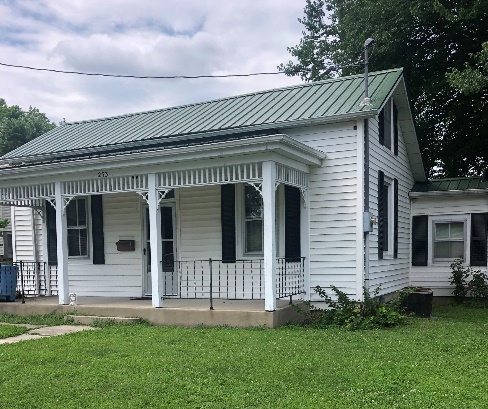 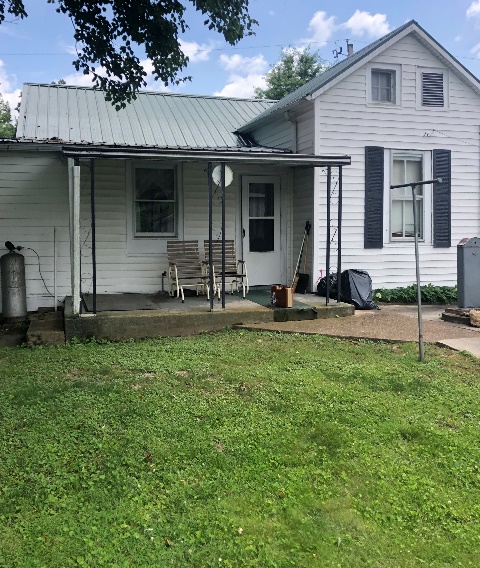 REAL ESTATE @ 233 West 9th St1 Bedroom / Large Kitchen W eating areaLiving Room / Dining Room or 2nd bedroom Metal Roof / Approx. 985 sq. Ft / On 60 X 120 City LotElectric Furnace & Central Air / 200-amp Breaker BoxSm Wall LP Gas Heater in Kitchen AreaSmall Shed & 1 Car Garage W/ workshop in BackCall 573-252-4767 to set up viewing appointmentTerms - House to be sold AS IS @ Noon day of Auction / 10% down / 50-50 at closing / Owner reserves right to reject final bidAUCTIONEERS NOTE Any announcements made day of sale takes precedence over printed material.  Items sell as is, where is.  Nothing to be removed until settled for.  Cash or Check with proper I.D. required.  Will now do Credit with 4% upcharge.  Food stand on premises. Owners, Auctioneers & Auction Personnel not responsible for lost & stolen items or accidents.LEO BADER @ 573-253-4833 HM 573-252-4767    DONALD BADER @ 573-220-1296  E-MAIL baderauction@ktis.net      LIKE US ON   http//www.facebook.comBaderAuctionService.OLD.1968VISIT OUR WEBSITE—www.baderauction.com for all photos & sale bills